RESOLUTION 16-214A RESOLUTION OF THE CITY OF WOODBURN, INDIANACOMMON COUNCIL REGARDING TRANSFERS OF MONEY WITHIN MULTIPLE FUNDSWHEREAS, within several funds there is at least one line item that requires additional monies for the 2016 calendar year and a transfer is required as allowed by IC 6-1.1-18-6 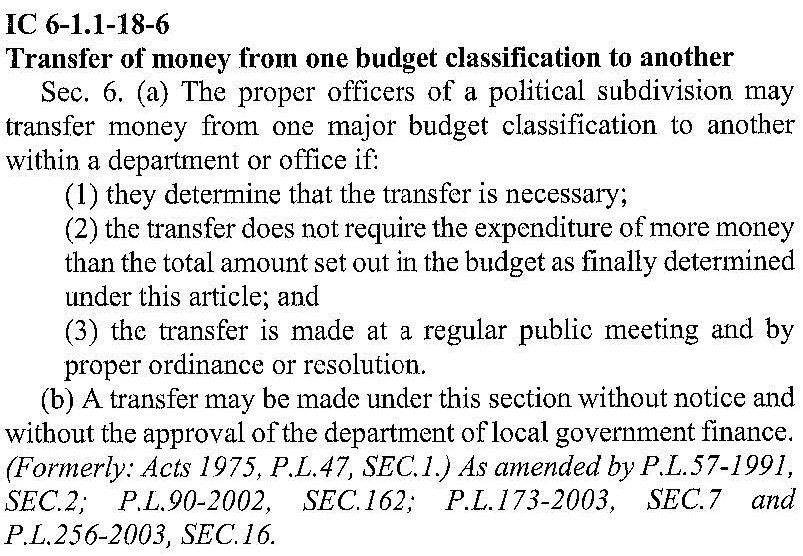 NOW THEREFORE, BE IT ORDAINED by the Common Council of the City of Woodburn, that within the GENERAL FUND, the following lines are debited as follows:	101-001-000340 Insurance Liability, in the amount of $9,900.00	101-001-000310 Professional Services, in the amount of $1,900.00	101-001-000384 Mayor Budget, in the amount of $2,000.00	101-001-000430 Computer Hard/Software, in the amount of $1,600.00	Total Debit: $15,400.00And, within the GENERAL FUND, the following lines are credited as follows:	101-001-000123 Group Insurance, in the amount of $10,500.00	101-002-000126 PD Group Health Insurance, in the amount of $2,000.00	101-001-000124 Unemployment, in the amount of $400.00	101-001-000120 Fica 7.65%, in the amount of $2,400.00	101-002-000355 Electric Police Department, in the amount of $100.00	Total Credit: $15,400This transfer will result in a net transfer of $0.00 within the GENERAL FUNDRegarding the MVH FUND, the following lines are debited as follows:	201-001-000398 Severn Trent Services, in the amount of $3,000.00	Total Debit: $3,000.00And, within the MVH FUND, the following lines are credited as follows:	201-000-000120 Fica 7.65%, in the amount of $250.00	201-000-000242 Superintendent Wage, in the amount of $1,100.00	201-000-000243 Utility 1 Wage, in the amount of $1,100.00	201-000-000244 Utility 2 Wage, in the amount of $550.00	Total Credit: $3,000.00This transfer will result in a net transfer of $0.00 within the MVH FUNDRegarding the EDIT FUND, the following lines are debited as follows:	444-001-000381 Loan Industrial Park, in the amount of $35,000.00	Total Debit: $35,000.00And, within the EDIT FUND, the following lines are credited as follows:	444-000-000120 Fica 7.65%, in the amount of $500.00	444-000-000242 Superintendent Wage, in the amount of $2,200.00	444-000-000243 Utility 1 Wage, in the amount of $2,200.00	444-000-000244 Utility 2 Wage, in the amount of $1,100.00	444-001-000301 Professional Services, in the amount of $20,000.00	444-001-039901 Misc, in the amount of $9,000.00	Total Credit: $35,000.00This transfer will result in a net transfer of $0.00 within the EDIT FUNDAdopted and Resolved this 21st day of November, 2016.<SIGNATURES ON THE FOLLOWING PAGE>WAIVER OF SECOND READING     On motion duly made and seconded, the second reading of the foregoing Resolution was unanimously waived and the Resolution was deemed effective as of the date of passage.COMMON COUNCIL OF THE CITY OF WOODBURN, INDIANABy: ___________________________________	      Daniel Watts, CouncilmanBy: ___________________________________	      Mike Voirol, CouncilmanBy: ___________________________________	      Dean Gerig, CouncilmanBy: ___________________________________	      John Renner, CouncilmanBy: ___________________________________	      Michael Martin, CouncilmanATTEST:By: ______________________________________	     Timothy Cummins, Clerk-TreasurerCOMMON COUNCIL OF THE CITY OF WOODBURN, INDIANABy: ___________________________________	      Daniel Watts, CouncilmanBy: ___________________________________	      Mike Voirol, CouncilmanBy: ___________________________________	      Dean Gerig, CouncilmanBy: ___________________________________	      John Renner, CouncilmanBy: ___________________________________	      Michael Martin, CouncilmanATTEST:By: ______________________________________	     Timothy Cummins, Clerk-TreasurerThe foregoing resolution passed by the Council is signed and approved ( ) / not approved ( ) by me on the same date.						By: ______________________________________	                                                                   Joseph Kelsey, Mayor of the City of Woodburn